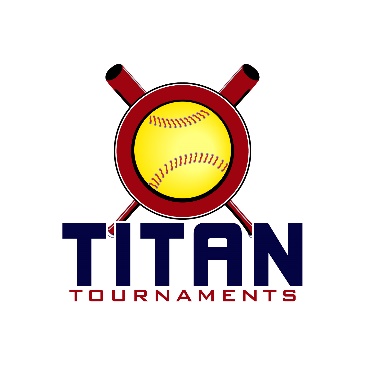           Thanks for playing ball with Titan!	
Park Address: Sharon Springs Park – 1950 Sharon Rd, Cumming, GADirector Fields 1 thru 4 – Casey (706)-340-0588Director Fields 5 thru 8 – Matt (706)-255-7536 open until lunchDavid (601)-573-3669 lunch until closeFormat: 3 seeding games + single elimination bracket playRoster and Waiver Forms must be submitted to the onsite director upon arrival and birth certificates must be available on site in each head coach’s folder.Entry Fee - $375/ Team Gate Fee $125Sanction - $35 if unpaid in 2022Please check out the How much does my team owe document.Run rule is 12 after 3, 10 after 4, 8 after 5. Games are 7 innings if time permits.Pitching rule overview – 1. The pitcher’s pivot foot shall maintain contact with the pitcher’s plate until the forward step. Note: a pitcher may take a step back with the non-pivot foot from the plate prior, during, or after the hands are brought together. 
2. Illegal Pitch – Is a ball on the batter. Note: Runners will not be advanced one base without liability to be put out.The on deck circle is on your dugout side. If you are uncomfortable with your player being that close to the batter, you may have them warm up further down the dugout, but they must remain on your dugout side.
Headfirst slides are allowed, faking a bunt and pulling back to swing is allowed.Runners must make an attempt to avoid contact, but do not have to slide.
Warm Up Pitches – 5 pitches between innings or 1 minute, whichever comes first.Coaches – one defensive coach is allowed to sit on a bucket or stand directly outside of the dugout for the purpose of calling pitches. Two offensive coaches are allowed, one at third base, one at first base.
Offensive: One offensive timeout is allowed per inning.
Defensive: Three defensive timeouts are allowed during a seven inning game. On the fourth and each additional defensive timeout, the pitcher must be removed from the pitching position for the duration of the game. In the event of extra innings, one defensive timeout per inning is allowed.
An ejection will result in removal from the current game, and an additional one game suspension. Flagrant violations are subject to further suspension at the discretion of the onsite director.*Park opens at 6:45am – we do not have access to scoreboards*10U Seeding Games are 70 minutes finish the inning*Please be prepared to play at least 15 minutes prior to your team’s scheduled start times**The team that drew 4 seeding games will have their worst game thrown out, except the head-to-head portion if it applies**Bracket Games Are 75 Minutes Finish The Inning**Please be prepared to play at least 15 minutes prior to your team’s scheduled start times*Bracket Play*Park opens at 6:45am – we do not have access to scoreboards*12U “B/C” Seeding Games are 70 minutes finish the inning*Please be prepared to play at least 15 minutes prior to your team’s scheduled start times**Bracket Games Are 75 Minutes Finish The Inning**Please be prepared to play at least 15 minutes prior to your team’s scheduled start times*Bracket Play*Park opens at 6:45am – we do not have access to scoreboards*12U Rookie/10U Playing Up Seeding Games are 70 minutes finish the inning*Please be prepared to play at least 15 minutes prior to your team’s scheduled start times**Bracket Games Are 75 Minutes Finish The Inning**Please be prepared to play at least 15 minutes prior to your team’s scheduled start times*Bracket Play*Park opens at 6:45am – we do not have access to scoreboards*14U Seeding Games are 70 minutes finish the inning*Please be prepared to play at least 15 minutes prior to your team’s scheduled start times**Bracket Games Are 75 Minutes Finish The Inning**Please be prepared to play at least 15 minutes prior to your team’s scheduled start times*Bracket PlayTimeFieldTeamScoreTeam8:002Team GA 2011 Greenwood19-3Lady Ambush 2K129:251GA Power 120-10GA Classics Spradley9:252CG Legacy Gravitt11-4Lady Ambush 2K1210:501Team GA 2011 Greenwood12-1GA Classics Spradley10:502Team Bullpen 20124-12Lady Panthers 1212:151Team GA 2011 Greenwood12-0GA Power 1212:152Team Bullpen 20125-9Lady Ambush 2K121:401Lady Panthers 1219-6GA Power 121:402CG Legacy Gravitt6-6GA Classics Spradley3:051CG Legacy Gravitt10-6Team Bullpen 20123:052Lady Panthers 128-6GA Classics SpradleyTimeFieldGroupTeamScoreTeam4:301SilverGame 14 SeedGA Classics Spradley16-57 Seed
GA Power 126:001SilverGame 25 Seed
Lady Ambush 2K1211-106 Seed
Team Bullpen 20127:301SilverChampionshipWinner of Game 1
GA Classics Spradley9-5Winner of Game 2
Lady Ambush 2K124:302GoldGame 12 Seed
Lady Panthers 122-73 Seed
CG Legacy Gravitt6:002GoldChampionshipWinner of Game 1
CG Legacy Gravitt1-81 Seed
Team GA 2011 GreenwoodTimeField/GroupTeamScoreTeam8:003 TitanSharon Springs5-5Premier FP Perry/Cloer8:004 TitanAP Mitchell0-8Lady Dukes McConnell9:253 SpartanOconee Comets1-13Atlanta Flames 20109:254 SpartanGA Bombers 0913-2Premier FP K/P10:503 TitanSharon Springs1-9Lady Dukes McConnell10:504 TitanAP Mitchell5-2Premier FP Perry/Cloer12:153 SpartanOconee Comets4-6Premier FP K/P12:154 SpartanGA Bombers 095-1Atlanta Flames 20101:403 TitanSharon Springs5-6AP Mitchell1:404 TitanLady Dukes McConnell2-2Premier FP Perry/Cloer3:053 SpartanOconee Comets3-10GA Bombers 093:054 SpartanAtlanta Flames 20105-0Premier FP K/PTimeFieldGroupTeamScoreTeam4:303SilverGame 1Titan 3 Seed
Premier FP Perry/Cloer4-8Spartan 4 Seed
Oconee Comets6:003SilverGame 2Spartan 3 Seed
Premier FP K/P5-7Titan 4 Seed
Sharon Springs7:303SilverChampionshipWinner of Game 1Comets6-5Winner of Game 2Sharon Springs4:304GoldGame 1Titan 1 Seed
Lady Dukes McConnell2-6Spartan 2 Seed
ATL Flames 20106:004GoldGame 2Spartan 1 Seed
GA Bombers 097-0Titan 2 Seed
AP Mitchell7:304Gold
ChampionshipWinner of Game 1Flames4-8Winner of Game 2BombersTimeFieldTeamScoreTeam8:005CP Lady Bulldogs6-1Georgia Shock9:255CP Lady Bulldogs5-42011 East Cobb Edge10:505Lady Xplosives5-10Athletics Mercado12:155Georgia Shock5-8GA Impact1:4052011 East Cobb Edge1-7Athletics Mercado3:055Georgia Shock2-4Lady Xplosives3:056CP Lady Bulldogs3-13GA Impact4:3052011 East Cobb Edge11-2Lady Xplosives4:306Athletics Mercado4-8GA ImpactTimeFieldGroupTeamScoreTeam6:005GoldGame 12 SeedAthletics7-63 SeedLady Bulldogs7:305GoldChampionshipWinner of Game 1Athletics0-51 SeedImpact6:006SilverGame 15 SeedXplosives6-36 SeedShock7:306SilverChampionshipWinner of Game 1Xplosives5-04 SeedEdgeTimeFieldTeamScoreTeam8:006GA Legacy 07 Havener5-6Express Abernathy8:007Buford Fastpitch 088-5Alpharetta Fire McElroy8:008SS Strikers3-8North GA Girls9:256GA Legacy 07 Havener2-4GA Thunderbolts 20269:257Buford Fastpitch 085-3Georgia Elite 099:258North GA Freedom5-5Outlawz 0710:506SS Strikers3-20GA Thunderbolts 202610:507North GA Girls2-6Georgia Elite 0910:508Express Abernathy3-6Alpharetta Fire McElroy12:156SS Strikers6-14North GA Freedom12:157North GA Girls1-11Express Abernathy12:158Buford Fastpitch 0810-4Outlawz 071:406GA Thunderbolts 20265-3Georgia Elite 091:407Outlawz 075-4Alpharetta Fire McElroy1:408GA Legacy 07 Havener7-7North GA FreedomTimeFieldGroupTeamScoreTeam3:057GoldGame 14 SeedFreedom14-135 SeedOutlawz3:058GoldGame 23 SeedExpress7-66 SeedElite4:307GoldGame 3Winner of Game 1Freedom1-111 SeedThunderbolts6:007GoldGame 4Winner of Game 2Express8-22 SeedBuford7:307GoldChampionshipWinner of Game 3Bolts5-2Winner of Game 4Express4:308SilverGame 17 SeedFire9-010 SeedStrikers6:008SilverGame 28 SeedNGG6-49 SeedLegacy7:308SilverChampionshipWinner of Game 1Fire5-0Winner of Game 2NGG